ΣΥΛΛΟΓΟΣ ΕΚΠΑΙΔΕΥΤΙΚΩΝ Π. Ε.                    Μαρούσι  12 – 12 – 2022                                                                                                                    ΑΜΑΡΟΥΣΙΟΥ                                                   Αρ. Πρ.: 6Ταχ. Δ/νση: Μαραθωνοδρόμου 54                                             Τ. Κ. 15124 Μαρούσι                                                            Τηλ.: 2108020697 Fax:2108020697                                                       Πληροφ.: Δ. Πολυχρονιάδης 6945394406                                                                                     Email:syll2grafeio@gmail.com                                           Δικτυακός τόπος: http//: www.syllogosekpaideutikonpeamarousiou.gr                                                           Προς:                 ΤΑ ΜΕΛΗ ΤΟΥ ΣΥΛΛΟΓΟΥ                                               Κοινοποίηση: Δ. Ο. Ε., Συλλόγους Εκπ/κών Π. Ε., Δ/νση Π. Ε. Β΄ Αθήνας  Θέμα: « Κήρυξη τρίωρης (3ωρης) διευκολυντικής στάσης εργασίας την Πέμπτη 15 Δεκεμβρίου 2022 ». Το Δ. Σ. του Συλλόγου Εκπ/κών Π. Ε. Αμαρουσίου στο πλαίσιο της απόφασης του Δ. Σ. της Δ. Ο. Ε. (έγγραφο με αρ. πρ. 237/ 4 – 12 – 2022) κηρύσσει επιπλέον τρίωρη (3ωρη) διευκολυντική στάση εργασίας για τις τρεις πρώτες ώρες του πρωινού κύκλου και για τις τρεις τελευταίες ώρες του απογευματινού κύκλου της Πέμπτης 15 Δεκεμβρίου προκειμένου οι συνάδελφοι – μέλη του να συμμετάσχουν μαζικά στο απεργιακό πανεκπαιδευτικό συλλαλητήριο (Δ. Ο. Ε. – Ο. Λ. Μ. Ε. – Ο. Ι. Ε. Λ. Ε.) της 15ης Δεκεμβρίου 2022 στις 12:00 στα Προπύλαια. Οι συνάδελφοι – μέλη του σωματείου μας έχουν τη δυνατότητα να κάνουν χρήση και των δύο τρίωρων στάσεων εργασίας (Δ. Ο. Ε. & Συλλ. Εκπ/κών Π. Ε. Αμαρουσίου) ή μιας από τις δύο τρίωρες στάσεις εργασίας αναλόγως του ωραρίου τους. Το παρόν έγγραφο αποτελεί ειδοποίηση και προς την Δ/νση Π. Ε. Β΄ Αθήνας.                                                                    Πέμπτη 15 του Δεκέμβρη συγκέντρωση στις 12:00 στα Προπύλαιαμαζί με ΟΛΜΕ και ΟΙΕΛΕ και πορεία προς το Υπουργείο Οικονομικών (στάση εργασίας από τη Δ. Ο. Ε. 11:30 μέχρι λήξη του ωραρίου και  επιπλέον 3ωρη στάση εργασίας από το  Σύλλογο Εκπ/κών Π. Ε. Αμαρουσίου για τη διευκόλυνση της συμμετοχής στις συγκεντρώσεις).Συνεχίζουμε – δυναμώνουμε τον αγώνα για εργασία και μισθό με αξιοπρέπεια, υπερασπιζόμαστε τα εργασιακά μας δικαιώματα και το επιστημονικό μας έργο!Αγωνιζόμαστε για Άμεση καταβολή δώρου Χριστουγέννων, επαναφορά 13ου και 14ου μισθού, αυξήσεις στους μισθούς μας, απόδοση του ΜΚ  2016 – 2017, αφορολόγητο στις 12.000€ με προσαύξηση 3.000€ για κάθε παιδί. Τερματισμό της εργασιακής ομηρίας. Άμεση μονιμοποίηση όλων των νεοδιορισμένων  που συμπληρώνουν τη διετία χωρίς επιπλέον προϋποθέσεις. Εξίσωση του ωραρίου των Νηπιαγωγών και των εκπαιδευτικών που υπηρετούν σε ολιγοθέσια Δημοτικά με αυτό των υπόλοιπων εκπαιδευτικών.Κατάργηση των νόμων 4692/20, 4823/21 και όλο το πλαίσιο που οδηγεί στην κατηγοριοποίηση των σχολείων. Ο αυταρχισμός του Υπουργείου Παιδείας δε θα περάσει. 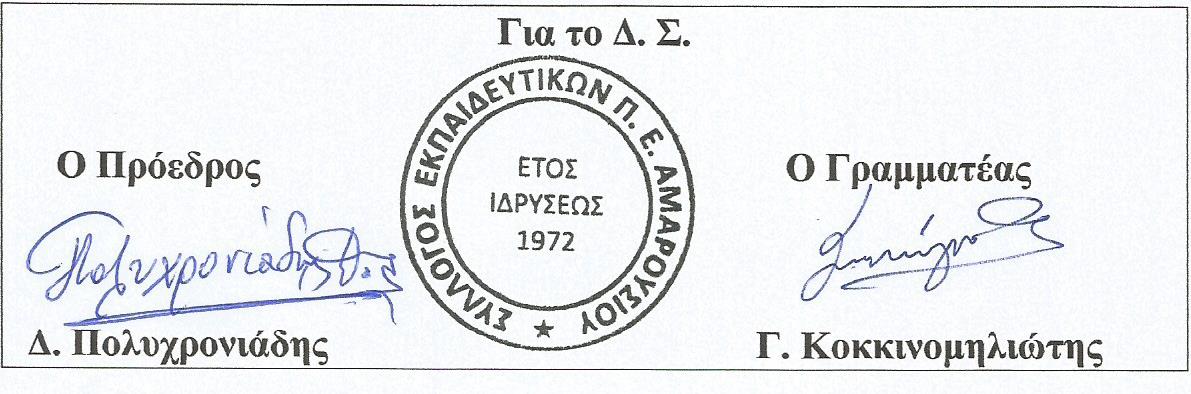 